Внеочередное заседание                                                                       27 созыва   КАРАР                                                                                                    РЕШЕНИЕОб утверждении Положения о порядке признания граждан сельского поселения Кушманаковский сельсовет муниципального района Бураевский район Республики Башкортостан  малоимущими в целях постановки на учет в качестве нуждающихся в жилых помещениях по договорам социального найма В соответствии с Федеральным законом от 06 октября 2003 года №131-ФЗ «Об общих принципах организации местного самоуправления в Российской Федерации», ст.ст. 14, 49, 50 и 51 Жилищного кодекса Российской Федерации, Законом Республики Башкортостан от 02 декабря 2005 года №250-з «О регулировании жилищных отношений в Республике Башкортостан», Уставом сельского поселения Кушманаковский сельсовет муниципального района Бураевский район Республики Башкортостан, Совет сельского поселения Кушманаковский сельсовет муниципального района Бураевский район Республики Башкортостан РЕШИЛ:Утвердить прилагаемое Положение о порядке признания граждан сельского поселения Кушманаковский сельсовет муниципального района Бураевский район Республики Башкортостан малоимущими в целях постановки на учет в качестве нуждающихся в жилых помещениях по договорам социального найма. Признать решение Совета сельского поселения Кушманаковский сельсовет муниципального района Бураевский район Республики Башкортостан от 24 декабря 2009 года  №124 «О порядке признания граждан сельского поселения Кушманаковский  сельсовет муниципального района Бураевский район Республики Башкортостан  в качестве нуждающихся в жилых помещениях, предоставляемых по договорам социального найма» утратившим силу.Настоящее решение обнародовать на информационном стенде и разместить на сайте  Администрации сельского поселения Кушманаковский сельсовет муниципального района Бураевский район Республики Башкортостан. Контроль за исполнением данного решения возложить на постоянную комиссию Совета по социально-гуманитарным вопросам (Бикташева Ф.Р.)Председатель Совета				                                      А.Д.Каюмовд. Кушманаково30 ноября  2018 года  № 117                   Приложениек решению Совета сельского поселения Кушманаковский  сельсовет муниципального района Бураевский район Республики Башкортостан от 30.11..2018 №117 Положение о порядке признания граждан сельского поселения 
Кушманаковский сельсовет муниципального района Бураевский район Республики Башкортостан малоимущими в целях постановки на учет в качестве нуждающихся в жилых помещениях по договорам социального найма1. Общие положенияНастоящее Положение устанавливает порядок признания граждан сельского поселения Кушманаковский сельсовет муниципального района Бураевский район Республики (далее – сельское поселение) малоимущими в целях постановки их на учет в качестве нуждающихся в жилых помещениях, предоставляемых по договорам социального найма в соответствии с требованиями главы 7 Жилищного кодекса Российской Федерации, Законом Республики Башкортостан «О регулировании жилищных отношений в Республике Башкортостан».Основные понятия, используемые в настоящем Положении:1) малоимущие граждане - граждане, признанные таковыми жилищной комиссией  Администрации сельского поселения Кушманаковский сельсовет муниципального района Бураевский район Республики Башкортостан (далее –  Администрация сельского поселения) в целях постановки их на учет в качестве нуждающихся в жилых помещениях по основаниям и в порядке, которые установлены действующим законодательством и настоящим Положением, с учетом дохода, приходящегося на каждого члена семьи, и стоимости имущества, находящегося в собственности членов семьи и подлежащего налогообложению.2) среднедушевой доход семьи (одиноко проживающего гражданина) - совокупная сумма доходов каждого члена семьи (одиноко проживающего гражданина) за один год, поделенная на число всех членов семьи;3) члены семьи малоимущего гражданина - проживающие совместно с ним его супруг, дети и родители. Другие родственники, нетрудоспособные иждивенцы признаются членами семьи малоимущего гражданина, если они вселены в занимаемое им жилое помещение в качестве членов его семьи и ведут с ним общее хозяйство. Иные лица признаются членами семьи малоимущего гражданина в порядке, установленном законодательством;4) жилищный фонд социального использования - совокупность предоставляемых гражданам по договорам социального найма жилых помещений государственного и муниципального жилищных фондов, а также предоставляемых гражданам по договорам найма жилищного фонда социального использования жилых помещений государственного, муниципального и частного жилищных фондов.1.3. К компетенции сельского поселения Кушманаковский сельсовет муниципального района Бураевский район Республики Башкортостан в области жилищных отношений в соответствии с федеральным законодательством и законодательством Республики Башкортостан относятся: установление нормы предоставления площади жилого помещения по договору социального найма и учетной нормы площади жилого помещения; установление размера дохода, приходящегося на каждого члена семьи, и стоимости имущества, находящегося в собственности членов семьи и подлежащего налогообложению, в целях признания граждан малоимущими и предоставления им по договорам социального найма жилых помещений муниципального жилищного фонда,проверка достоверности представленных гражданином сведений;  проведение по необходимости проверки сведений о доходах, приходящихся на каждого члена семьи гражданина, признанного малоимущим, и стоимости имущества, находящегося в собственности членов его семьи и подлежащего налогообложению;  снятие гражданина с учета в качестве нуждающегося в жилом помещении в случае выявления в представленных гражданином документах сведений, не соответствующих действительности и послуживших основанием для принятия на учет в качестве нуждающегося в жилом помещении;осуществление иных полномочий в области жилищных отношений.2. Документы, предъявляемые гражданином, претендующим на признание его малоимущим	2.1. Признание граждан малоимущими, осуществляется комиссией по жилищным вопросам при Администрации сельского поселения. Гражданин, обращающийся с заявлением о признании его малоимущим (далее - гражданин-заявитель), представляет в орган местного самоуправления по месту жительства следующие документы:1) копии паспорта гражданина-заявителя или иного документа, удостоверяющего личность гражданина-заявителя, заверенные органом местного самоуправления;2) документ о гражданах, зарегистрированных в жилом помещении по месту жительства гражданина-заявителя;3) копию финансово-лицевого счета;4) документы, подтверждающие размеры и источники доходов гражданина-заявителя и членов его семьи, за двенадцать месяцев, предшествующих месяцу подачи заявления о признании гражданина малоимущим;5) документы, подтверждающие наличие или отсутствие у гражданина-заявителя и членов его семьи, имущества, подлежащего налогообложению.	2.2. При наличии у Администрации сельского поселения муниципального района возможности самостоятельного получения необходимых достоверных сведений и документов о доходах гражданина-заявителя комиссия по жилищным вопросам имеет право использовать полученные сведения и документы наряду с документами, представляемыми гражданином-заявителем и в соответствии с законодательством вправе осуществлять проверку сведений, содержащихся в документах, представленных гражданином - заявителем.2.3. Гражданину-заявителю выдается расписка в получении заявления и прилагаемых к нему документов с указанием их перечня и даты их получения.2.4. Представление гражданином-заявителем неполных и (или) недостоверных сведений является основанием для:отказа в признании гражданина-заявителя малоимущим в целях постановки на учет и предоставления жилых помещений муниципального жилищного фонда по договорам социального найма;отказа в постановке на учет гражданина-заявителя и членов его семьи в качестве нуждающихся в жилом помещении муниципального жилищного фонда по договору социального найма; снятия гражданина-заявителя и членов его семьи с учета в качестве нуждающихся в жилом помещении муниципального жилищного фонда по договору социального найма.2.5. Решение, принятое по основаниям, предусмотренным частью 1 настоящей статьи, выдается или направляется гражданину-заявителю в соответствии с федеральным законодательством и может быть обжаловано им в установленном порядке.3. Порядок признания гражданина-заявителя малоимущим3.1. Администрация сельского поселения устанавливает расчетный показатель рыночной стоимости приобретения жилого помещения на одного члена семьи гражданина-заявителя (далее - расчетный показатель).	Расчетный показатель определяется как произведение нормы предоставления площади жилого помещения по договору социального найма и рыночной стоимости одного квадратного метра жилого помещения, установленных в муниципальном образовании, в котором проживает гражданин-заявитель.3.2. Из расчетного показателя подлежит исключению стоимость имущества, определенная в порядке, предусмотренном пунктом 7 настоящего Положениями, исходя из социально-экономического положения муниципального образования вправе предусмотреть случаи и соответствующие им размеры увеличения сумм, подлежащих исключению из расчетного показателя.
	3.3. Администрация сельского поселения определяет возможность приобретения гражданином-заявителем жилого помещения с учетом возможности накопления недостающих денежных средств, определяемой исходя из его дохода, рассчитываемого в порядке, предусмотренном пунктом 4 и 5 настоящего Положения.Период, достаточный для накопления гражданами недостающих средств для приобретения жилого помещения не может превышать десяти лет.Из размера дохода, приходящегося на каждого члена семьи, исключается величина прожиточного минимума, приходящаяся на каждого члена семьи, в зависимости от социально-демографической группы населения, к которой он относится, за каждый месяц анализируемого периода.Администрация сельского поселения вправе принять решение, которым исходя из социально-экономического положения муниципального образования может увеличить размеры суммы, подлежащей исключению из дохода гражданина-заявителя и членов его семьи.3.4. Гражданин-заявитель признается малоимущим, если его ежемесячный доход за период, достаточный для накопления гражданами недостающих средств для приобретения жилого помещения, меньше величины, полученной в результате исключения из расчетного показателя размеров сумм, предусмотренных пунктом 3.2. настоящего Положения.3.5. Муниципальные правовые акты, устанавливающие расчетный показатель, случаи и соответствующие им размеры увеличения сумм, подлежащих исключению из расчетного показателя, период, достаточный для накопления гражданами недостающих средств для приобретения жилого помещения в соответствии с законодательством о местном самоуправлении, подлежат официальному опубликованию (обнародованию).
4. Расчет размера дохода, приходящегося на каждого члена семьи 
(одиноко проживающего гражданина), в целях признания гражданина малоимущими
4.1. Расчет размера дохода, приходящегося на каждого члена семьи (одиноко проживающего гражданина), в целях признания гражданина-заявителя малоимущим производится исходя из размера совокупного дохода семьи, деленного на число всех членов семьи. В совокупный доход семьи включаются доходы каждого члена семьи за двенадцать месяцев, непосредственно предшествующих месяцу подачи заявления.4.2. При расчете среднедушевого дохода семьи учитывается сумма доходов каждого члена семьи после вычета налогов и сборов в соответствии с законодательством о налогах и сборах, полученных как в денежной, так и в натуральной формах. 4.3. При расчете среднедушевого дохода семьи не учитываются виды доходов членов семьи, не облагаемые налогом на доходы физических лиц в соответствии с законодательством о налогах и сборах.5. Особенности учета доходов отдельных категорий граждан	5.1. При учете дохода одиноко проживающих детей-сирот и детей, оставшихся без попечения родителей, проживавших в течение всего расчетного периода или его части в образовательных и иных организациях, в том числе в учреждениях социального обслуживания, в приемных семьях, детских домах семейного типа, доходы за месяцы проживания в указанных организациях считаются равными величине прожиточного минимума, устанавливаемой в Республике Башкортостан для соответствующей социально-демографической группы населения.
	5.2. При учете дохода одиноко проживающего гражданина-заявителя в течение расчетного периода или его части, проходившего службу в Вооруженных Силах Российской Федерации или пребывавшего в учреждениях, исполняющих наказание в виде лишения свободы, доходы, полученные по месту его нахождения, признаются равными величине прожиточного минимума трудоспособного населения, установленной в Республике Башкортостан.
	5.3. В случае постановки указанных в пунктах 5.1 и 5.2 одиноко проживающих граждан на учет в качестве нуждающихся в жилых помещениях муниципального жилищного фонда по договорам социального найма не позднее чем через год после постановки на учет проводится повторная оценка уровня получаемых ими доходов.Имущество гражданина-заявителя, учитываемое при
оценке стоимости имущества в целях признания его малоимущим6.1. Гражданин-заявитель представляет в органы местного самоуправления по месту жительства документы об имуществе, находящемся в его собственности и собственности членов его семьи.
	6.2. При отнесении органом местного самоуправления гражданина-заявителя к категории малоимущих граждан имущество, признаваемое объектом налогообложения и находящееся в общей собственности нескольких лиц, подлежит учету в случаях, если в соответствии с законодательством о налогах и сборах плательщиком налога на указанное имущество является гражданин-заявитель или члены его семьи.
	6.3. Если в течение расчетного периода членами семьи или одиноко проживающим гражданином-заявителем было отчуждено или передано иным способом имущество, входящее в перечень имущества, подлежащего налогообложению и учитываемого для признания граждан малоимущими в целях предоставления жилых помещений муниципального жилищного фонда по договорам социального найма, то стоимость отчужденного или иным способом переданного имущества учитывается как стоимость имущества, имеющегося в наличии в течение расчетного периода, за исключением случаев вынужденной продажи, подтвержденной соответствующими документами, предоставляемыми гражданином-заявителем.
	6.4. В случае введения новых налогов или отмены ранее установленных, расширения перечня имущества, подлежащего налогообложению в соответствии с законодательством о налогах и сборах, орган местного самоуправления, осуществляющий оценку доходов в целях признания граждан малоимущими и предоставления им жилых помещений муниципального жилищного фонда по договорам социального найма, сообщает гражданам, отнесенным ранее к категории малоимущих, о необходимости представления сведений о стоимости такого имущества для повторного определения общей стоимости имущества, подлежащего налогообложению и находящегося в собственности гражданина-заявителя и членов его семьи.7. Порядок определения стоимости имущества гражданина-заявителя в целях признания его малоимущим7.1. Наличие имущества, принадлежащего гражданину-заявителю и членам его семьи на праве собственности и подлежащего налогообложению в целях признания гражданина-заявителя малоимущим для постановки на учет в качестве нуждающегося в жилом помещении по договору социального найма, устанавливается на основании представляемых гражданином-заявителем сведений из органов, осуществляющих их государственную регистрацию.
	7.2. Орган местного самоуправления определяет стоимость имущества, принадлежащего гражданину, исходя из его рыночной стоимости.	Граждане в случае несогласия с выводами органа местного самоуправления вправе произвести оценку имущества в соответствии с федеральным законодательством.8. Принятие на учет граждан в качестве нуждающихся в жилых 
помещениях по договору социального найма	8.1. Принятие на учет граждан, признанных малоимущими, а также граждан, относящихся к определенным федеральным законом, указом Президента Российской Федерации или законом Республики Башкортостан категориям граждан, признанных нуждающимися в жилых помещениях, осуществляется администрацией сельского поселения на основании заявлений (приложение №1) данных граждан, поданных ими в указанный орган по месту своего жительства либо через многофункциональный центр в соответствии с заключенным ими в установленном Правительством Российской Федерации порядке соглашением о взаимодействии. В случаях и порядке, установленных законодательством, граждане могут подать заявления о принятии на учет не по месту своего жительства. Принятие на указанный учет недееспособных граждан осуществляется на основании заявлений о принятии на учет, поданных их законными представителями.Если гражданин имеет право состоять на указанном учете по нескольким основаниям (как малоимущий гражданин и как относящийся к определенной федеральным законом, указом Президента Российской Федерации или законом Республики Башкортостан категории), по своему выбору такой гражданин может быть принят на учет по одному из этих оснований или по всем основаниям.	8.2. С заявлением о принятии на учет должны быть представлены документы, подтверждающие право гражданина состоять на учете в качестве нуждающегося в жилом помещении по договору социального найма.	К документам, подтверждающим право гражданина состоять на учете в качестве нуждающегося в жилом помещении, относятся:копия решения органа местного самоуправления о признании гражданина-заявителя малоимущим либо документы, подтверждающие его право быть принятым на учет как относящегося к определенной федеральным законом, указом Президента Российской Федерации или законом Республики Башкортостан категории;документ о гражданах, зарегистрированных в жилом помещении по месту жительства гражданина-заявителя;документы, подтверждающие право пользования жилым помещением, занимаемым гражданином-заявителем и членами его семьи;справка органов, осуществляющих государственную регистрацию прав на недвижимое имущество и сделок с ним, о наличии или отсутствии у гражданина-заявителя и (или) членов его семьи жилых помещений, принадлежащих им на праве собственности;документы, подтверждающие право граждан на внеочередное предоставление жилого помещения по договору социального найма (для граждан, имеющих право на предоставление жилого помещения по договору социального найма вне очереди).Гражданин-заявитель представляет документы в подлинниках либо копиях, верность которых засвидетельствована нотариально, либо заверенных в установленном порядке выдавшими соответствующий документ органами государственной власти или органами местного самоуправления, а также организациями.Если документы, указанные в пунктах 1 - 4 настоящей части, сведения о которых имеются в распоряжении государственных органов, органов местного самоуправления либо подведомственных государственным органам или органам местного самоуправления организаций, не представлены заявителем, такие документы (их копии или сведения, содержащиеся в них) запрашиваются органами местного самоуправления в порядке межведомственного информационного взаимодействия.
	8.3. Заявление регистрируется в книге регистрации заявлений граждан о принятии на учет в качестве нуждающихся в жилых помещениях.	Форма книги регистрации заявлений граждан о принятии на учет в качестве нуждающихся в жилых помещениях утверждается Правительством Республики Башкортостан.
	8.4. Гражданину, подавшему заявление о принятии на учет, выдается расписка (приложение №2) в получении этих документов с указанием их перечня и даты их получения органом, осуществляющим принятие на учет.
	8.5. Решение о принятии на учет или об отказе в принятии на учет должно быть принято комиссией по жилищным вопросам при Администрации сельского поселения по результатам рассмотрения заявления о принятии на учет и иных представленных в соответствии с пунктом 8.2. документов органом, осуществляющим принятие на учет, не позднее чем через тридцать рабочих дней со дня представления указанных документов в данный орган.
	8.6. Комиссия по жилищным вопросам не позднее чем через три рабочих дня со дня принятия решения о принятии на учет или об отказе в принятии на учет выдает или направляет гражданину, подавшему соответствующее заявление о принятии на учет, документ (приложение №3), подтверждающий принятие такого решения либо мотивированный отказ в принятии на учет. В случае представления гражданином заявления о принятии на учет через многофункциональный центр документ, подтверждающий принятие решения, направляется в многофункциональный центр, если иной способ получения не указан заявителем.Решение об отказе в принятии на учет может быть обжаловано гражданином-заявителем в установленном порядке.
	8.7. Граждане, которые с намерением приобретения права состоять на учете в качестве нуждающихся в жилых помещениях совершили действия, в результате которых такие граждане могут быть признаны нуждающимися в жилых помещениях, принимаются на учет в качестве нуждающихся в жилых помещениях не ранее чем через пять лет со дня совершения указанных намеренных действий в соответствии с федеральным законодательством.
	8.8. Информация о состоянии очередности граждан, состоящих на учете в качестве нуждающихся в жилых помещениях, должна быть открытой и доступной.	Порядок информирования граждан, состоящих на учете в качестве нуждающихся в жилых помещениях, о состоянии их очередности определяется администрацией сельского поселения.9.Оформление документов о принятии на учет граждан,
нуждающихся в жилых помещениях по договору социального найма	9.1. Администрация сельского поселения вправе создать общественные комиссии по жилищным вопросам для предварительного рассмотрения заявлений граждан и представленных документов, а также для проверки жилищных условий заявителей.Состав комиссии, порядок ее работы и форма акта проверки жилищных условий граждан утверждаются администрацией сельского поселения.
	9.2. Принятые на учет граждане включаются в книгу учета граждан, нуждающихся в жилых помещениях по договору социального найма.	В книге учета граждан, нуждающихся в жилых помещениях по договору социального найма, не допускаются подчистки. Поправки, а также изменения, вносимые на основании документов, заверяются должностным лицом, на которое возложена ответственность за правильное ведение учета граждан, нуждающихся в жилых помещениях, и скрепляются печатью.
	9.3. Учет граждан, нуждающихся в жилых помещениях по договору социального найма, ведется по единому списку, из которого одновременно в отдельные списки установленной формы включаются:граждане, которым в соответствии с  Жилищным кодексом Российской Федерации жилые помещения предоставляются вне очереди;граждане, относящиеся к определенным федеральным законом и указом Президента Российской Федерации категориям;граждане, относящиеся к определенным законом Республики Башкортостан категориям; малоимущие граждане.
	9.4. На каждого гражданина, принятого на учет в качестве нуждающегося в жилых помещениях, заводится учетное дело, в котором должны содержаться все необходимые документы, являющиеся основанием для постановки на учет. Одновременно с учетным делом заводится учетная карточка очередника, которая вручается гражданину после принятия его на учет.
	9.5. Администрация сельского поселения обеспечивает надлежащее хранение книг, списков очередников и книг учета граждан, нуждающихся в жилых помещениях по договору социального найма.10.Перерегистрация граждан, состоящих на учете в качестве 
нуждающихся в жилых помещениях по договору социального найма	10.1. Комиссия по жилищным вопросам ежегодно с 1 января по 1 апреля проводят перерегистрацию граждан, состоящих на учете в качестве нуждающихся в жилых помещениях. При необходимости в ходе перерегистрации дополнительно проверяются жилищные условия очередников.
	10.2. Для прохождения перерегистрации гражданин обязан представить в орган местного самоуправления сведения, подтверждающие его статус нуждающегося в жилом помещении по договору социального найма. В случае, если у гражданина за истекший период не произошло изменений в ранее представленных сведениях, орган местного самоуправления берет у него заявление-расписку, в котором гражданин подтверждает неизменность ранее представленных им сведений.В случае если в составе сведений о гражданине произошли изменения, гражданин обязан представить новые документы, подтверждающие произошедшие изменения. В этом случае комиссия по жилищным вопросам должна осуществить проверку обоснованности отнесения гражданина к числу нуждающихся в жилых помещениях по договору социального найма с учетом новых представленных документов.11.Предоставление жилых помещений гражданам, 
состоящим на учете в качестве нуждающихся
 в жилых помещениях по договору социального найма	11.1. Гражданам, состоящим на учете в качестве нуждающихся в жилых помещениях, жилые помещения по договору социального найма предоставляются на основании решений комиссии по жилищным вопросам.	Решения о предоставлении жилых помещений по договору социального найма выдаются или направляются гражданам, в отношении которых данные решения приняты, не позднее чем через три рабочих дня со дня его принятия.
	11.2. При предоставлении гражданину жилого помещения по договору социального найма учитываются действия и гражданско-правовые сделки с жилыми помещениями, совершение которых привело к уменьшению размера занимаемых жилых помещений или к их отчуждению. Указанные сделки и действия учитываются за период, равный пяти годам, предшествующий предоставлению гражданину жилого помещения по договору социального найма.12. Предоставление жилых помещений по договору социального найма гражданам, состоящим на учете в качестве нуждающихся в жилых помещениях до 1 марта 2005 года12.1. Принятие решения о предоставлении жилых помещений по договору социального найма гражданам, принятым на учет, нуждающихся в жилых помещениях до 1 марта 2005 года осуществляется в соответствии с Жилищным кодексом российской Федерации без учета сведений о доходе, приходящемся на каждого члена семьи, и стоимости  имущества, находящегося, в собственности членов семьи и подлежащего налогообложению.Приложение №1к Порядку признания граждан сельского поселения Кушманаковский сельсовет муниципального района Бураевский район Республики Башкортостан малоимущими в целях постановки на учет в качестве нуждающихся в жилых помещениях по договорам социального наймаГлаве сельского поселения Кушманаковский сельсовет муниципального района Бураевский район РБот _____________________________,проживающего по адресу: _________ул. _____________________________дом №________ квартира №________ЗАЯВЛЕНИЕ    	Прошу Вас принять меня на учет в качестве нуждающегося в жилом помещении, предоставляемого по договору социального найма, в связи с ___________________________________________________________________ (указать причину) (отсутствие жилого помещения; обеспеченность общей площадью жилого помещения____________________________________________________________________на одного члена семьи менее учетной нормы; проживание в помещении, не отвечающем установленным для ____________________________________________________________________жилого помещения требованиям; проживание в жилом помещении, занятом несколькими семьями, в одной____________________________________________________________________
из которых имеется гражданин, страдающий тяжелой формой заболевания при которой, совместное____________________________________________________________________проживание невозможно)О себе сообщаю следующие сведения:    	Проживаю в ____ комнатной квартире общей площадью ___ кв. м. Комнаты: изолированные, смежные, смежно-изолированные, на ____ этаже, кирпичного, деревянного, смешанного, панельного, блочного дома (нужное подчеркнуть). Работаю в ______________________________________________________ с _______ года в должности ___________________________________________.Имею следующий состав семьи:Супруг (супруга) _____________________________________________«___» ___  ____ г.р.фамилия, имя, отчество, 			дата рожденияпаспорт серия: _______ № ____________  выдан «____» __________  _______ г. ________________________________________________________________________________(наименование органа, выдавшего паспорт)проживает  по адресу: _________________________________________________Дети: 1) ______________________________________________________«___» ___  ____ г.р.                                                                      (фамилия, имя, отчество, 	                 	дата рождения)паспорт (свидетельство о рождении) серия: ___ № _____  выдан «_» ____  ___ г. _______________________________________________________________________________(наименование органа, выдавшего паспорт)проживает  по адресу: _______________________________________________________2) _____________________________________________________________«___» ___  ____ г.р.                                                                       (фамилия, имя, отчество, 	                 	дата рождения)паспорт (свидетельство о рождении) серия: ___ № _____  выдан «_» ____  ___ г. _______________________________________________________________________________ (наименование органа, выдавшего паспорт)проживает  по адресу: _________________________________________________3) _____________________________________________________________«___» ___  ____ г.р.                                                                       (фамилия, имя, отчество, 	                 	дата рождения)паспорт (свидетельство о рождении) серия: ___ № _____  выдан «_» ____  ___ г. _______________________________________________________________________________ (наименование органа, выдавшего паспорт)проживает  по адресу: _________________________________________________4) _____________________________________________________________«___» ___  ____ г.р.                                                                       (фамилия, имя, отчество, 	                 	дата рождения)паспорт (свидетельство о рождении) серия: ___ № _____  выдан «_» ____  ___ г. _______________________________________________________________________________ (наименование органа, выдавшего паспорт)проживает  по адресу: _________________________________________________Кроме того, со мной постоянно проживают в качестве членов семьи1) _________________________________________________«___» ___  ____ г.р.(фамилия, имя, отчество, 		дата рождения)паспорт (свидетельство о рождении) серия: ___ № _____  выдан «_» ____  ___ г. _______________________________________________________________________________ (наименование органа, выдавшего паспорт)проживает  по адресу: _________________________________________________2) _________________________________________________«___» ___  ____ г.р.(фамилия, имя, отчество, 		дата рождения)паспорт (свидетельство о рождении) серия: ___ № _____  выдан «_» ____  ___ г. _______________________________________________________________________________ (наименование органа, выдавшего паспорт)проживает  по адресу: _________________________________________________3) _________________________________________________«___» ___  ____ г.р.(фамилия, имя, отчество, 		дата рождения)паспорт (свидетельство о рождении) серия: ___ № _____  выдан «_» ____  ___ г. _______________________________________________________________________________ (наименование органа, выдавшего паспорт)проживает  по адресу: _________________________________________________4) _________________________________________________«___» ___  ____ г.р.(фамилия, имя, отчество, 		дата рождения)паспорт (свидетельство о рождении) серия: ___ № _____  выдан «_» ____  ___ г. _______________________________________________________________________________ (наименование органа, выдавшего паспорт)проживает  по адресу: _________________________________________________Гражданско-правовых сделок с жилыми помещениями за последние пять лет я и члены моей семьи не производили/производили (нужное подчеркнуть): Если производили, то какие именно:_____________________________________Я и члены моей семьи даем согласие специалистам администрации сельского поселения Каинлыковский сельсовет муниципального района Бураевский район Республики Башкортостан в соответствии со ст. 9 Федерального закона «О персональных данных» на автоматизированную, а также без использования средств автоматизации обработку персональных данных, на проверку указанных в заявлении сведений и на запрос необходимых для рассмотрения заявления документов. Я и члены моей семьи предупреждены, что в случае принятия нас на учет мы будем обязаны при изменении указанных в заявлении сведений в десятидневный срок информировать о них в письменной форме администрацию сельского поселения Бураевский сельсовет; что в случае выявления сведений, не соответствующих указанным в заявлении и приложенных документах, послуживших основанием для принятия на учет, мы будем сняты с учета в установленном законом порядке.Заявитель: _____________________________________________ _____________________;               Ф.И.О.		                 		подпись				датаСовершеннолетние члены семьи:1) _________________________________________________________ ____________________;Ф.И.О.						подпись				дата2) _________________________________________________________ ____________________;Ф.И.О.						подпись				дата3) _________________________________________________________ ____________________;Ф.И.О.						подпись				дата4) _________________________________________________________ ____________________;Ф.И.О.						подпись				дата5) _________________________________________________________ ____________________;Ф.И.О.						подпись				датаК заявлению прилагаю:1. __________________________________________________________________2. __________________________________________________________________3. __________________________________________________________________4. __________________________________________________________________5._______________________________________________________________Приложение №2к Порядку признания граждан сельского поселения Кушманаковский сельсовет муниципального района Бураевский район Республики Башкортостан малоимущими в целях постановки на учет в качестве нуждающихся в жилых помещениях по договорам социального наймаРАСПИСКАв принятии жилищной комиссией Администрации сельского поселения Кушманаковский сельсовет муниципального района Бураевский район Республики Башкортостан, всех необходимых учетных документов от гражданина __________________________________________________________________,(фамилия, имя, отчество - полностью)зарегистрированного по месту жительства по адресу: ____________________________________________________________________«_____» ___________ 20___ г. получены все учетные документы, необходимые  дата принятия документовдля рассмотрения его заявления по вопросу ____________________________________________________________________(содержания вопроса)Председатель Жилищной комиссии                   _____________             ____________________                                                             подпись                                                 И.О. ФамилияРасписку получил: _______________________________________________________________(фамилия, имя, отчество - полностью)_______________________                                    «____» _________ 20____ года                (подпись)Приложение №3к Порядку признания граждан сельского поселения Кушманаковский сельсовет муниципального района Бураевский район Республики Башкортостан малоимущими в целях постановки на учет в качестве нуждающихся в жилых помещениях по договорам социального найма Куда ____________________________                                        _________________________________                                        _________________________________Кому ____________________________                                        _________________________________                                        _________________________________УВЕДОМЛЕНИЕ     На основании решения Жилищной комиссии Администрации сельского поселения Кушманаковский сельсовет муниципального района Бураевский район Республики Башкортостан (протокол №___от «____» __________ 20____ года), Вы  приняты  на  учет  в качестве нуждающихся в жилых помещениях с составом семьи _____ человек(а):1. __________________________________________________________________(Ф.И.О., число, месяц, год рождения)2.___________________________________________________________________(Ф.И.О., число, месяц, год рождения)3. __________________________________________________________________
(Ф.И.О., число, месяц, год рождения)и т.д.Номер Вашего учетного дела - _____________________."_____" ____________ 20_____ г.Председатель Жилищной комиссии     _____________     ____________________                                                                                                       подпись                                     И.О. ФамилияМ.П.БАШКОРТОСТАН РЕСПУБЛИКАҺЫ               БОРАЙ РАЙОНЫ МУНИЦИПАЛЬ РАЙОНЫНЫҢ КУШМАНАК АУЫЛ СОВЕТЫ АУЫЛ БИЛӘМӘҺЕ СОВЕТЫ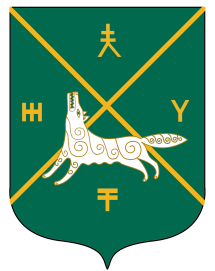 СОВЕТ СЕЛЬСКОГО  ПОСЕЛЕНИЯКУШМАНАКОВСКИЙ  СЕЛЬСОВЕТ   МУНИЦИПАЛЬНОГО РАЙОНА БУРАЕВСКИЙ  РАЙОН        РЕСПУБЛИКИ  БАШКОРТОСТАН № 
п/пНаименование и
реквизиты  
документаКоличество      
экземпляров (шт.)Количество      
экземпляров (шт.)Количество      
экземпляров (шт.)Количество      
листов (шт.)Количество      
листов (шт.)Количество      
листов (шт.)Примечание№ 
п/пНаименование и
реквизиты  
документаВсегоПодлинникКопияВсегоПодлинникКопияПримечание